Ian Ray Cezar A. VillartaAdministrative/Customer ServicePassenger Services AgentSaudi Ground Services	- - 2014-09 - 2014-11Aided SGS to handle 3,900 Hajj Flights in the two phases of Hajj Operation in 2014.Tasked to perform various passenger handling services operations such as traffic control and check-in duties.Familiar in various airline reservation systems such as Altea, Sabre and Galileo.Assistant BookmakerYew Tree Services Inc - 2014-02 - 2014-07Manages risk - monitors prices and controls liabilities.Identifies, monitors, and analyzes player betting patterns and trends.Understands the rules of assigned sporting competitions and all bet types offeredAdministrative OfficerThe Redwoods Condominium Corporation - 2012-03 - 2014-02Receives, handles and resolves customer complaints efficiently to ensure their satisfaction;Manages the overall administrative duties of the Property Management OfficeEnsure the strict and regular monitoring of the performance of contractors and service providers delivering services for, but not limited to, housekeeping, landscaping, security and all other personnel.Liaising with government entities for permits and licenses updates and renewal.Facilitates community development activities.Act as reliever in the absence of the Property Manager or as required.EDUCATIONBachelor of Science in TourismUniversity of Santo Tomas - Manila 2008-06 - 2012-03SKILLSMicrosoft Office, Management, Internet Savvy,  Travel Arrangements, Office Administration, Community Development, Property Administration, Guest and Tenant RelationsAWARDSCum Laude (BS Tourism)Graduated within the top 5% of the graduating population.Job Seeker First Name / CV No: 1818426Click to send CV No & get contact details of candidate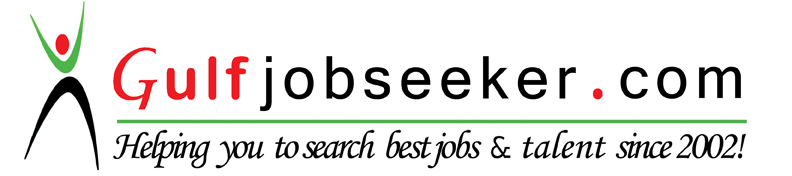 